В додаток внесено зміни відповідно до рішення міської ради від 28.07.2023№8/28/113Додаток 1СКЛАДкомісії з реорганізації (припинення) Тернопільської Української гімназії ім.І.Франка Тернопільської міської ради Тернопільської областіЯнчук Інна Володимирівна – заступник начальника відділу бухгалтерськогообліку, планування та звітності управління освіти і науки Тернопільської міської ради, голова комісії, ідент. код Сум Ірина Михайлівна	- заступник начальника управління освіти інауки – начальник відділу дошкільної, середньої та позашкільної освіти, заступник голови комісії, ідент. код Поточняк Любов Іванівна        - начальник відділу бухгалтерського обліку,планування та звітності, головний бухгалтер управління освіти і науки, секретар комісії, ідент. код Члени комісії:Іванечко Надія Богданівна	-головний        бухгалтер         ТернопільськоїУкраїнської гімназії ім. І.Франка Тернопільської міської ради Тернопільської області, ідент. код Вівчар Андрій Дмитрович        - консультант Тернопільського комунальногометодичного центру науково-освітніх інновацій та моніторингу, ідент. код Міський голова	Сергій НАДАЛ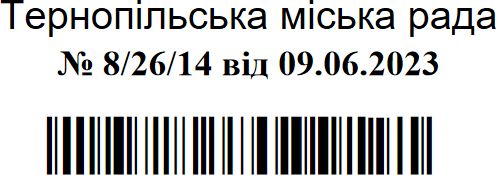 